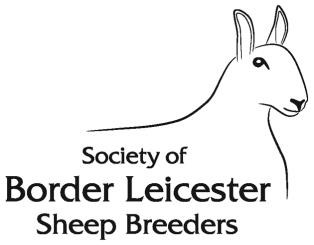 To be completed & returned to the Secretary Colin E Douglas, 19/3 Sinclair Place, Edinburgh, EH11 1AH secretary@borderleicesters.co.uk EXHIBITOR OF THE YEAR COMPETITION FORM NAME & ADDRESS ……………………………………………………………………………………………Rules: - Points are awarded as follows: - 6 points for Champion; 3 points for Reserve Champion. 3 points for 1st prize, 2 points for 2nd prize and 1 point for 3rd prize. Points are doubled for Balmoral Show, The Highland Show and the Royal Welsh Show and the Royal Three Counties. Points are only awarded for individual classes, not for groups, pairs or best opposite sex. Please return form to the Secretary by 12th September. Results will be announced, and the winner will be presented with the Exhibitor of the Year Trophy at the AGM at Lanark in September.  SHOW 1ST PRIZES 2ND PRIZES 3RD PRIZES CHAMPIONS RESERVE CHAMPIONS TOTAL POINTS 